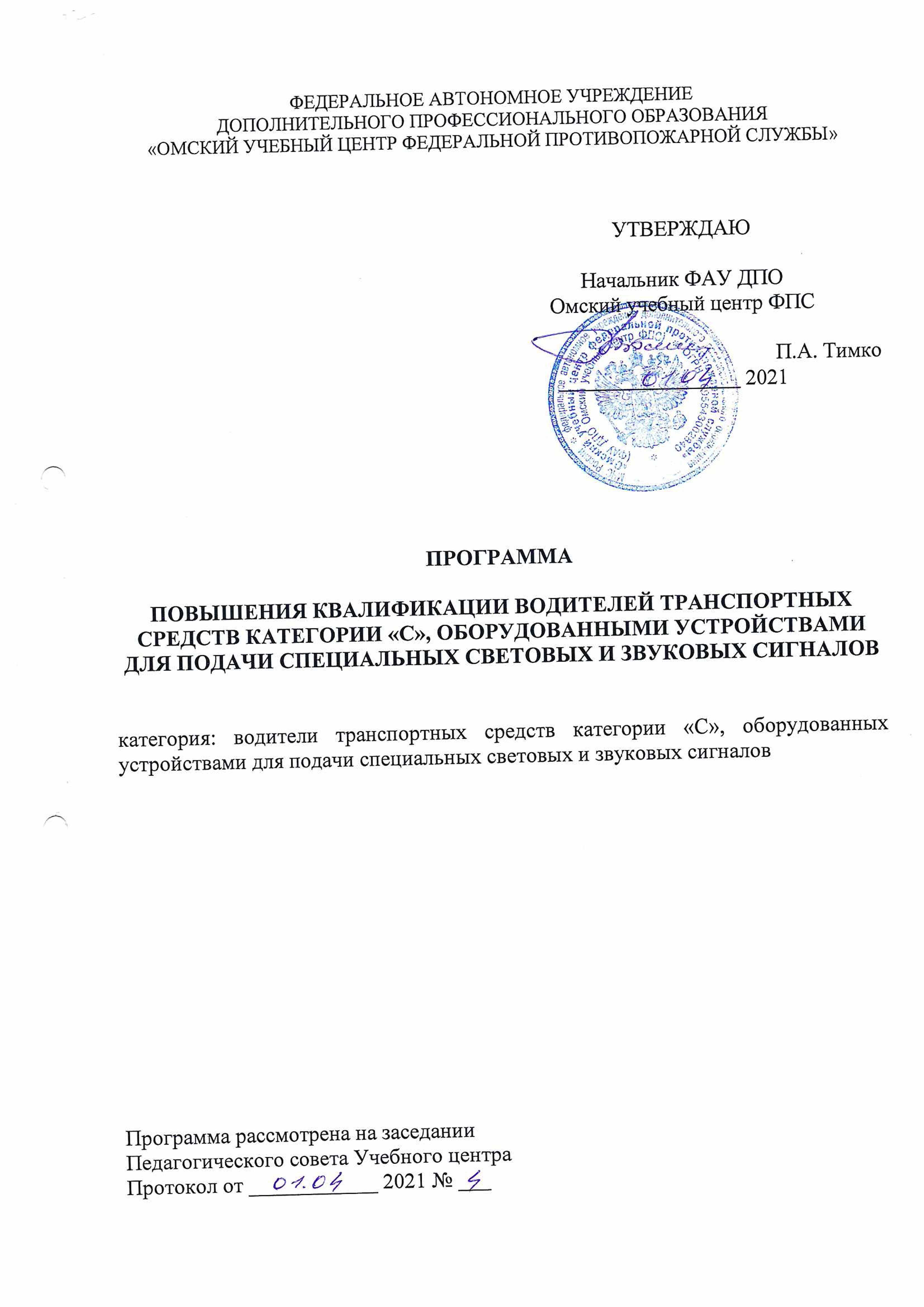 ПОВЫШЕНИЕ КВАЛИФИКАЦИИ ВОДИТЕЛЕЙ ТРАНСПОРТНЫХ СРЕДСТВ КАТЕГОРИИ «С», ОБОРУДОВАННЫМИ УСТРОЙСТВАМИ ДЛЯ ПОДАЧИ СПЕЦИАЛЬНЫХ СВЕТОВЫХ И ЗВУКОВЫХ СИГНАЛОВ  Общая характеристика программыНастоящая программа разработана в соответствии с Федеральным Законом Российской Федерации от 29 декабря 2012 года № 273-ФЗ «Об образовании в Российской Федерации» (в том числе с пунктами 2-5 статьи 81.Особенности реализации профессиональных образовательных программ и деятельности образовательных организаций федеральных государственных органов, осуществляющих подготовку кадров в интересах обороны и безопасности государства, обеспечения законности и правопорядка), «Сборником примерных программ профессионального обучения дополнительного профессионального образования МЧС России», утвержденного Статс-секретарем – Заместителем Министра Российской Федерации по делам гражданской обороны, чрезвычайным ситуациям и ликвидации последствий стихийных бедствий В.С. Артамоновым 02.03.2016 г. и в соответствии с приказом Министерства образования и науки Российской Федерации от 1 марта 2018 г. N 1611.1. Цель реализации программы: подготовка квалифицированных специалистов, а также обеспечение современного профессионального уровня водителей транспортных средств категории «C», оборудованных устройствами для подачи специальных световых и звуковых сигналов.1.2. Планируемые результаты обучения.Слушатели за время обучения на данных курсах получают объем знаний и навыков, необходимый для выполнения обязанностей по должности водителя транспортного средства, оборудованного устройствами для подачи специальных световых и звуковых сигналов.В результате освоения образовательной программы слушатели должны обладать общими компетенциями (ОК), включающими в себя способность:OK 1. Понимать сущность и социальную значимость будущей профессии, проявлять к ней устойчивый интерес.ОК 2. Организовывать собственную деятельность, исходя из цели и способов ее достижения, определенных руководителем.ОК 3. Анализировать рабочую ситуацию, осуществлять текущий и итоговый контроль, оценку и коррекцию собственной деятельности, нести ответственность за результаты своей работы.ОК 4. Осуществлять поиск информации, необходимой для эффективного выполнения профессиональных задач.ОК 5. Использовать информационно-коммуникационные технологии в профессиональной деятельности.ОК 6. Работать в команде, эффективно общаться с коллегами, руководством.В результате освоения программы слушатели должны обладать профессиональными компетенциями (ПК):ПК 1. Безопасно управлять транспортным средством категории «С», оборудованным устройствами для подачи специальных световых и звуковых сигналов.ПК 2. Правильно использовать средства радиосвязи и устройства для подачи специальных световых и звуковых сигналов.ПК 3. Управлять транспортным средством категории «С» в экстремальных условиях деятельности.ПК 4. Иметь навыки оказания первой помощи.ПК 5. Иметь представление о нормативных правовых актах в области обеспечения безопасности движения.Категория слушателей: водители транспортных средств категории «C», оборудованных устройствами для подачи специальных световых и звуковых сигналов.Программа предназначена для подготовки слушателей, имеющих среднее общее образование и профессию «Водитель автомобиля».Трудоемкость обучения:36 часов. Форма обучения: обучение проводится дистанционно, без отрыва от работы по месту нахождения слушателя через сеть Интернет.Режим занятий: 4 часа в день.2. Содержание программы2.1. Учебный план программыСодержание тем разделовРаздел 1Нормативные правовые акты в области обеспечениябезопасности дорожного движения. (2 часа)Тема 1. Обзор нормативных правовых актов в области обеспечения безопасности дорожного движения.  Правила пользования устройствами для подачи специальных световых и звуковых сигналов (2 часа)Федеральный закон РФ от 10.12.1995 г. № 196-ФЗ «О безопасности дорожного движения» с изменениями.Федеральный закон РФ от 13.06.1996 г. № 63-ФЗ «Уголовный кодекс РФ».Федеральный закон РФ от 30.12.2001 г. № 195-ФЗ «Кодекс РФ об административных правонарушениях».Правила дорожного движения РФ. Утверждены Постановлением Совета Министров – Правительства Российской Федерации от 23 октября . № 1090. С изменениями.Права и обязанности водителей транспортных средств, движущихся с включенным проблесковым маяком синего цвета и специальным звуковым сигналом. Обязанности других водителей по обеспечению безопасности движения специальных транспортных средств.Государственные регистрационные знаки, опознавательные знаки транспортных средств, предупредительные надписи и обозначения.Раздел 2Основы психологии и этики водителя (2 часа)Тема 2. Профессиональная надежность водителя. Управление транспортным средством в экстремальных условиях деятельности. Основные категории этики и морали в обеспечении безопасности дорожного движения. Профессиональная этика водителя  (2 часа)Требования профессии к человеку. Профессионально важные качества водителя транспортного средства, оборудованного специальными световыми и звуковыми сигналами. Профессиональная надежность водителя и условия ее развития.Экстремальные условия профессиональной деятельности водителя транспортного средства, оборудованного специальными световыми и звуковыми сигналами. Профессиональный стресс и способы его профилактики.Этика, мораль и нравственность, основные функции морали. Нормы и принципы как элементы морали и нравственности, их проявления в деятельности водителя специальным транспортным средством. Нравственная регуляция поведения человека в профессиональной деятельности. Этические качества личности.Понятие профессиональной этики водителя, управляющего транспортным средством, оборудованным устройством для подачи специальных световых и звуковых сигналов.Раздел 3Технические характеристики и конструктивные особенности транспортных средств категории «С» (2 часа)Тема 3. Технические характеристики и конструктивные особенности транспортных средств категории «С» (2 часа)Обзор технических характеристик эксплуатируемых транспортных средств категории «С». Типы трансмиссий, применяемых на современных транспортных средствах категории «С», и их конструктивные особенности. Особенности управления транспортным средством категории «С» с учетом конструкции трансмиссии.Активная и пассивная безопасность транспортного средства. Системы активной безопасности.Раздел 4Правила пользования средствами радиосвязи и устройствами для подачи специальных световых и звуковых сигналов (2 часа)Тема 4. Правила пользования средствами радиосвязи и устройствами для подачи специальных световых и звуковых сигналов на транспортном средстве. (2 часа)Правила пользования средствами радиосвязи.Виды устройств, предназначенных для подачи специальных звуковых и световых сигналов, правила установки и обращения с ними.Практическое занятие.Пользование средствами радиосвязи.Раздел 5Методы оказания первой помощи лицам, пострадавшим в дорожно-транспортных происшествиях (6 часов)Тема 5.1. Порядок оказания помощи пострадавшим в дорожно-транспортных происшествиях в ДТП. (2 часа)Практическое занятие.Понятие «первая помощь». Неотложные состояния, требующие проведения мероприятий первой помощи, правила и порядок их проведения. Порядок действий водителя на месте ДТП с пострадавшими. Правила и порядок осмотра места ДТП, вызова скорой медицинской помощи.Использование средств из аптечки первой помощи (автомобильной) и подручных средств первой помощи для проведения искусственной вентиляции легких способом «рот-устройство-рот» (лицевая маска с клапаном), временной остановки наружного кровотечения (кровоостанавливающий жгут, перевязочные средства стерильные, нестерильные), иммобилизации, индивидуальной защиты рук, согревания пострадавших.Соблюдение правил личной безопасности при оказании первой помощи. Простейшие меры профилактики инфекционных заболеваний, передающихся с кровью и биологическими жидкостями человекаПравила и порядок осмотра пострадавшего. Основные критерии оценки нарушения сознания, дыхания (частоты), кровообращения. Отработка порядка осмотра: голова, шея и шейный отдел позвоночника, грудь, живот, таз, конечности, грудной и поясничный отделы позвоночника. Отработка приемов нахождения пульса на лучевой и сонной артериях.Порядок извлечения пострадавшего из автомобиля. Отработка приема «спасательный захват» для быстрого извлечения пострадавшего из автомобиля.Понятие о «возвышенном положении», «положении полусидя», «противошоковом положении», «стабильном боковом положении». Отработка приемов придания пострадавшим транспортных положений при сильном кровотечении, травматическом шоке, при травме головы, груди, живота, таза, позвоночника (в сознании, без сознания). Отработка приема перевода пострадавшего в «стабильное боковое положение».Отработка приемов перекладывания пострадавшего различными способами.Тема 5.2. Сердечно-легочная реанимация. Первая помощьпри нарушении проходимости верхних дыхательных путей. Первая помощь при острой кровопотере и травматическом шоке. Первая помощь при ранениях. (2 часа)Практическое занятие.Достоверные признаки клинической смерти. Сердечно-легочная реанимация (далее СЛР). Базовый реанимационный комплекс. Критерии эффективности СЛР. Ошибки и осложнения СЛР. Показания к прекращению СЛР.Отработка приемов определения сознания, дыхания, кровообращения. Отработка приемов восстановления проходимости верхних дыхательных путей: запрокидывание головы с выдвижением подбородка, очищение ротовой полости от видимых инородных тел. Отработка приемов искусственного дыхания «рот ко рту», «рот к носу», с применением устройств для искусственного дыхания. Отработка приемов непрямого массажа сердца взрослому и ребенку. Отработка техники проведения базового реанимационного комплекса в соотношении 30 толчков : 2 вдоха (30:2). Особенности СЛР у детей. Перевод пострадавшего в «стабильное боковое положение».Порядок оказания первой помощи при частичном и полном нарушении проходимости верхних дыхательных путей, вызванном инородным телом у пострадавших в сознании, без сознания. Особенности оказания первой помощи тучному пострадавшему, беременной женщине и ребенку. Отработка приемов удаления инородного тела из верхних дыхательных путей пострадавшего.Виды кровотечений: наружное, внутреннее, артериальное, венозное, капиллярное, смешанное. Признаки кровопотери. Порядок оказания первой помощи при сильном наружном кровотечении. Понятие о травматическом шоке, причины, признаки, порядок оказания первой помощи. Мероприятия, предупреждающие развитие травматического шока.Отработка приемов временной остановки наружного кровотечения: пальцевого прижатия артерий (сонной, подключичной, подмышечной, плечевой, бедренной); максимальное сгибание конечности в суставе; наложение давящей повязки на рану; наложение табельного и импровизированного кровоостанавливающего жгута (жгута-закрутки, ремня), правила наложения. Отработка порядка оказания первой помощи при травматическом шоке: устранение основной причины травматического шока (временная остановка кровотечения, выполнение простейших приемов обезболивания), восстановление и поддержание проходимости верхних дыхательных путей, придание противошокового положения, согревание пострадавшего. Простейшие приемы обезболивания: придание физиологически выгодного (удобного) положения, иммобилизация, охлаждение места травмы.Правила и порядок оказания первой помощи при ранениях. Мероприятия первой помощи при ранениях: остановка кровотечения, наложение повязки, обезболивание (простейшие приемы). Наложение повязок на различные анатомические области тела человека. Правила, особенности, отработка приемов наложения повязок.Решение ситуационных задач.Тема 5.3. Первая помощь при травме головы, груди, 
живота, опорно-двигательной системы. Первая помощь при воздействии высоких и низких температур. (2 часа)Практическое занятие.Травма головы, порядок оказания первой помощи. Наложение повязок на раны волосистой части головы, при травмах глаза, уха, носа.Основные проявления черепно-мозговой травмы. Порядок оказания первой помощи. Отработка приемов оказания первой помощи пострадавшему с черепно-мозговой травмой. Придание транспортного положения пострадавшему в сознании, без сознания. Наложение повязки при подозрении на открытый перелом костей черепа.Травма груди, основные проявления, понятие об открытом пневмотораксе, острой дыхательной недостаточности. Порядок оказания первой помощи. Отработка приемов и порядка оказания первой помощи пострадавшему с травмой груди. Наложение повязки при открытой травме груди. Наложение повязки при наличии инородного тела в ране груди. Придание транспортного положения при травме груди.Травма живота, основные проявления. Порядок оказания первой помощи. Отработка приемов оказания первой помощи при закрытой и открытой травмах живота, при наличии инородного тела в ране и выпадении в рану органов брюшной полости.Основные признаки повреждения опорно-двигательной системы при травме. Достоверные признаки открытых переломов. Принципы и порядок оказания первой помощи.Отработка приемов первой помощи при открытых и закрытых переломах. Иммобилизация подручными средствами при скелетной травме верхних и нижних конечностей: ключицы, плечевой кости, костей предплечья, бедренной кости, костей голени. Аутоиммобилизация верхних и нижних конечностей. Наложение шейной шины, изготовленной из подручных материалов. Типичные ошибки иммобилизации.Основные проявления травмы шейного, грудного, поясничного отделов позвоночника с повреждением спинного мозга, без повреждения спинного мозга. Транспортные положения, особенности перекладывания. Основные проявления травмы таза. Отработка приема придания транспортного положения пострадавшему с травмой таза, приемы фиксации костей таза.Решение ситуационных задач.Ожоговая травма, первая помощь.Виды ожогов, основные проявления. Понятие о поверхностных и глубоких ожогах. Ожог верхних дыхательных путей, отравление угарным газом и продуктами горения, основные проявления. Отработка приемов и порядка оказания первой помощи при термических и химических ожогах, ожоге верхних дыхательных путей.Холодовая травма, первая помощь.Виды холодовой травмы. Основные проявления переохлаждения (гипотермии), порядок оказания первой помощи, способы согревания. Основные проявления отморожения, оказание первой помощи.Решение ситуационных задач для повторения и закрепления приемов и порядка оказания первой помощи пострадавшим в ДТП с единичными и множественными повреждениями.Промежуточная аттестация (зачет) 2 часа.Раздел 6Теоретические основы и практические навыки безопасного управления транспортным средством категории «С» в различных условиях (16 часов)Тема 6.1. Основы движения транспортного средства категории «С» (2 часа)Силы, действующие на транспортное средство категории «С» в различных условиях. Устойчивость и управляемость, коэффициент сцепления и его зависимость от различных условий. Занос задней оси, снос передней оси автомобиля, причины их возникновения и способы устранения. Остановочный и тормозной путь.Тема 6.2. Тактика безопасного управления транспортным средством категории «С» (2 часа)Понятие «закрытый обзор», оперативная и опережающая реакции водителя. Особенности управления на различных скоростях движения.Взаимодействие с другими участниками дорожного движения.Типичные дорожно-транспортные ситуации (далее ДТС) и дорожно-транспортные происшествия (далее ДТП) при движении с включенными специальными световыми и звуковыми сигналами.Разбор типичных ДТС и ДТП методом ситуационного анализа. Рекомендации водителям.Тема 6.3. Освоение техники руления (2 часа)Практическое занятие.Техника различных видов руления: круговое руление со скрестным перехватом в верхнем секторе рулевого колеса, скоростное руление двумя руками со скрестным перехватом на боковом секторе, перехват через ладонь, скоростное руление одной рукой с перехватом через ладонь. Скоростное руление левой рукой, правой рукой, двумя руками.Тема 6.4. Маневрирование (4 часа)Практическое занятие.Техника прохождения поворотов. Отработка фазовых элементов: подхода, входа, движения по дуге, выхода. Построение «сглаживающей» траектории для скоростного движения. Выполнение упражнения «змейка» и его разновидностей: стандартная,«змейка» двумя руками, «змейка» правой рукой, «змейка» левой рукой,«змейка» скоростная двумя руками, «змейка» с изменяющимся шагом.Тема 6.5. Торможение (2 часа)Практическое занятие.Техника различных видов торможения: плавное, прерывистое, ступенчатое, комбинированное, торможение в повороте.Экстренный разгон – экстренное торможение.Тема 6.6. Габаритная подготовка (2 часа)Практическое занятие.Выполнение торможения у препятствия. Проезд габаритного коридора и туннельных ворот, как передним, так и задним ходом.Тема 6.7. Контраварийная подготовка (2 часа)Практическое занятие.Приемы стабилизации транспортного средства при заносе задней оси, сносе передней оси и при ритмичном заносе. Выполнение упражнения «торможение-занос-выравнивание». Итоговая аттестация 4 часа3. УСЛОВИЯ РЕАЛИЗАЦИИ ПРОГРАММЫ3.1 Учебно-методическое и информационное обеспечение программы1. Основные предметы. Входной контрольНормативы по пожарно-строевой и тактико-специальной подготовке для личного состава ФПС (утверждены МЧС России 10.05.11).Приказ Министерства Российской Федерации по делам гражданской обороны, чрезвычайным ситуациям и ликвидации последствий стихийных бедствий от 30.03.11 N 153 г. Москва «Об утверждении Наставления по физической подготовке личного состава федеральной противопожарной службы» (в редакции приказа МЧС России от 26.07.2016 года № 402).2. Организация деятельности ГПС. 1. Федеральный закон РФ от 21.12.1994 г. № 69-ФЗ «О пожарной безопасности».2. Приказ МЧС России № 452 от 20.10.2017 г. «Об утверждении Устава подразделений пожарной охраны».3. Федеральный закон от 23 мая 2016 г. N 141-ФЗ "О службе в федеральной противопожарной службе Государственной противопожарной службы и внесении изменений в отдельные законодательные акты Российской Федерации.4. Постановление Правительства РФ от 20.06.2005 г. № 385 «О федеральной противопожарной службе Государственной противопожарной службы».5. Приказ МЧС России № 450 от 20.10.2017 г. «Об утверждении Порядка проведения аттестации на право осуществления руководства тушением пожаров и ликвидацией чрезвычайных ситуаций».6. Приказ МЧС России № 444 от 16.10.2017 г. «Об утверждении Боевого устава подразделений пожарной охраны, осуществляющего порядок организации тушения пожаров и проведения аварийно-спасательных работ».7. Приказ МЧС России № 467 от 25.10.2017 г. «Об утверждении Положения о пожарно-спасательных гарнизонах».8. Приказ МЧС России № 472 от 26.10.2017 г. «Об утверждении Порядка подготовки личного состава пожарной охраны».9. Постановление Совета Федерации Федерального Собрания Российской Федерации о Федеральном законе «О внесении изменений в Федеральный закон «О защите населения и территорий от чрезвычайных ситуаций природного и техногенного характера» и Федеральный закон «Об аварийно-спасательных службах и статусе спасателей» от 25.06.2019г.	10. Инструкция по организации деятельности договорных подразделений ФПС  (утверждена МЧС России от 27.03.2009 г. № 2-4-60-5-18).11. Инструкция по организации деятельности объектовых подразделений ФПС МЧС России по профилактике и (или) тушению пожаров (утверждена МЧС России от 30.09.2005).12. Теребнев  В.В. и др. Организация службы пожарной части: учебное пособие.  М.: Центр Пропаганды, 2007.  13. Федеральный закон РФ от 18.12.2001 г. № 174-ФЗ «Уголовно-процессуальный кодекс РФ».14. Федеральный закон РФ от 13.06.1996 г. № 63-ФЗ «Уголовный кодекс РФ».15. Федеральный закон РФ от 25.12.2008 г. № 273-ФЗ «О противодействии коррупции».3. Пожарная техника. Федеральный закон РФ от 22.07.2008 г. № 123-ФЗ «Технический регламент о требованиях пожарной безопасности».Федеральный закон РФ от 21.12.1994  № 69-ФЗ «О пожарной безопасности».Приказ Министерства труда и социальной защиты  Приказ №881н от 11.12.2020 г. «Об утверждении Правил по охране труда в подразделениях пожарной охраны.Приказ МЧС России от 01.10.2020 № 737 «Об утверждении Руководства по организации материально-технического обеспечения Министерства Российской Федерации по делам гражданской обороны, чрезвычайным ситуациям и ликвидации последствий стихийных бедствий»ГОСТ 12.2.047-86 Система стандартов безопасности труда. Пожарная техника. Термины и определенияГОСТ Р 53247-2009. Техника пожарная. Пожарные автомобили. Классификация, типы и обозначения.ГОСТ 34350-2017 Техника пожарная. ОСНОВНЫЕ ПОЖАРНЫЕ АВТОМОБИЛИ. Общие технические требования. Методы испытанийГОСТ Р 58715-2019 Техника пожарная. Специальные пожарные автомобили. Общие технические требования. Методы испытанийГОСТ 27331-87.  Пожарная техника. Классификация пожаров.Методические рекомендаций по эксплуатации пожарных рукавов утверждены МЧС России 24.11.2007.Сп 8.13130 "Системы противопожарной защиты. Наружное противопожарное водоснабжение. Требования пожарной безопасности" утвержденый приказом МЧС Росси от 30 марта 2020 г. № 225. ГОСТ Р 53275-2009 Техника пожарная. Лестницы ручные пожарные. Общие технические требования. Методы испытанийГОСТ Р 53266-2009 Техника пожарная. Веревки пожарные спасательные. общие технические требования. Методы испытанийГОСТ Р 53268-2009 Техника пожарная. Пояса пожарные спасательные. Общие технические требования. Методы испытаний.Нормы табельной положенности пожарно-технического вооружения и аварийно-спасательного оборудования для основных и специальных пожарных автомобилей, изготавливаемых с 2006 года (приказ МЧС России от 25.07.2006 №425).Безбородько М.Д. и др., Пожарная техника. М: Академия Государственной противопожарной службы МЧС России, 2012. 437 с.Абросимов Ю.Г. Гидравлика. Учебник. М.: Академия ГПС МЧС России, 2005. 312 с.Моисеев Ю.Н., Теребнев В.В., Харламов Р.И. «Пожарная техника», книга 3 «Пожарно-техническое и аварийно-спасательное оборудование», - Екатеринбург 2016г. 183 с.Моисеев Ю.Н., Теребнев В.В., «Пожарная техника», книга 2 «Мобильные средства пожаротушения», - Екатеринбург 2016. 122 с.ГОСТ Р 51049-2019 Техника пожарная. Рукава пожарные напорные. Общие технические требования. Методы испытаний.ГОСТ Р 53264-2019 Техника пожарная. Одежда пожарного специальная защитная. Общие технические требования. Методы испытаний3.2. Материально-технические условия реализации программыДля организации заочного обучения с применением дистанционных образовательных технологий используется Платформа дистанционного обучения «MOODLE».3.3. Кадровые условия реализации программы4. Оценка качества освоения программыОценка качества освоения программы осуществляется аттестационной комиссией в виде итоговой аттестации на основе пятибалльной системы оценок по основным дисциплинам программы.Слушатель считается аттестованным, если имеет положительные (3,4 или 5) оценки по всем вопросам программы, выносимым на экзамен.Порядок организации и проведении итоговой аттестации регламентируются нормативными локальными актами учебного центра.№ п/пНаименование темВсего часовКоличество часовпо видам занятийКоличество часовпо видам занятийКоличество часовпо видам занятийКоличество часовпо видам занятий№ п/пНаименование темВсего часовтеоретические занятиятеоретические занятияпрактические занятияпрактические занятия№ п/пНаименование темВсего часовочнодист.очнодист.1.Нормативные правовые акты в области обеспечения безопасности дорожного движения.222.Основы психологии и этики водителя.223.Технические характеристики и конструктивные особенности транспортных средств категории «С».224.Правила пользования средствами радиосвязи и устройствами для подачи специальных световых и звуковых сигналов225.Методы оказания первой помощи лицам, пострадавшим в дорожно-транспортных происшествиях.6-42Промежуточная аттестация (зачет) Промежуточная аттестация (зачет) 226.Теоретические основы и практические навыки безопасного управления транспортным средством категории «С» в различных условиях.16412Итоговая аттестация (экзамен).Итоговая аттестация (экзамен).44Итого:Итого:3688812№п/пДолжность, ФИОРоль в реализации программы1.Начальник учебного центраОсуществление педагогического контроля, участие в промежуточной и итоговой аттестации, учебно-методическая работа по направлениям и дисциплинам2.Заместители начальника учебного центраОсуществление педагогического контроля, участие в промежуточной и итоговой аттестации, учебно-методическая работа по направлениям и дисциплинам3.ЗаведующийотделениемспециальныхдисциплинОсуществление педагогического контроля, участие в промежуточной и итоговой аттестации, учебно-методическая работа по направлениям и дисциплинам4.Старшие преподаватели, преподавателиотделенияспециальныхдисциплинПроведение учебных занятий по дисциплинам программы. Участие в промежуточной и итоговой аттестации, учебно-методическая работа по направлениям 